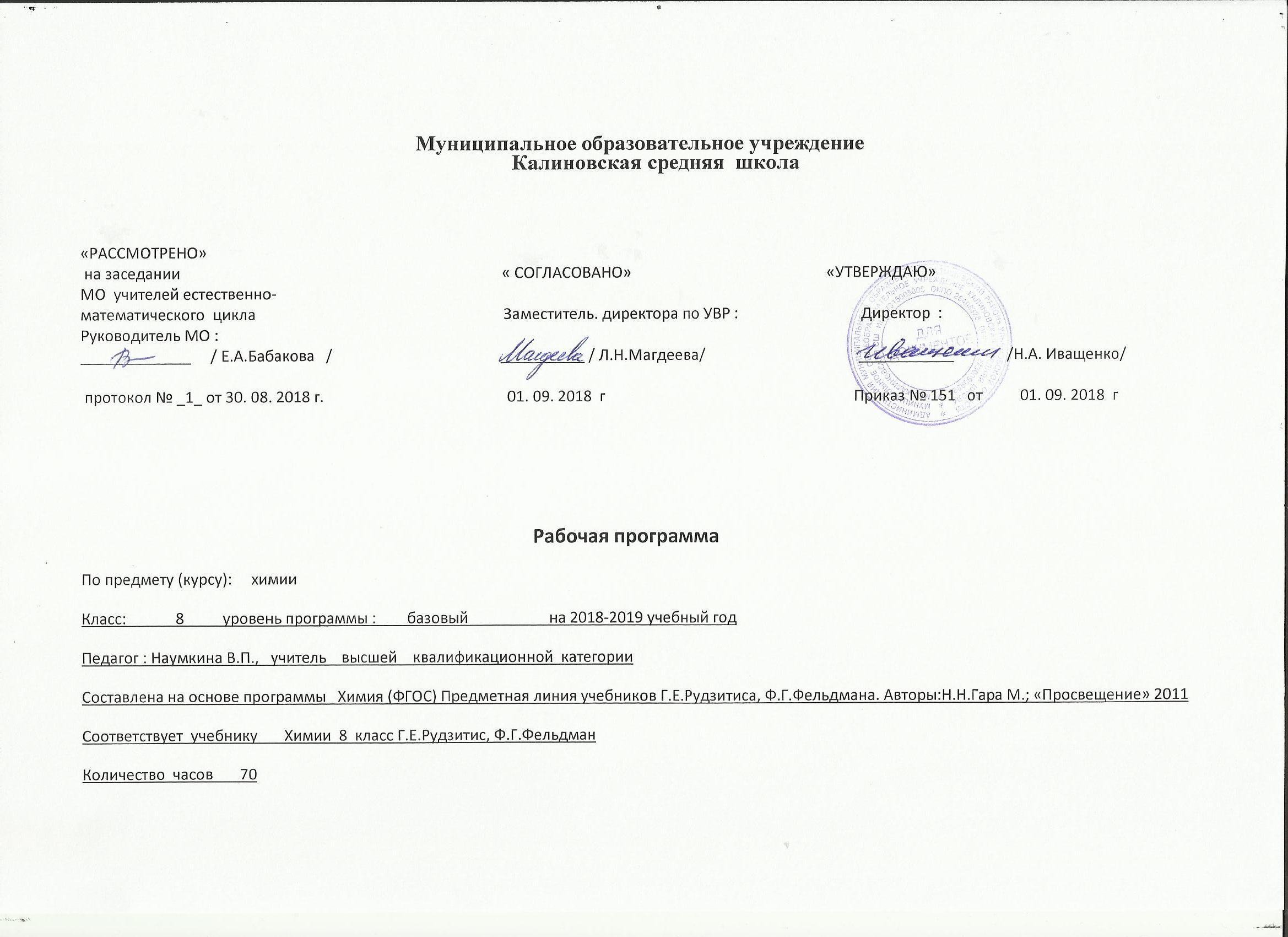 ТРЕБОВАНИЯ К УРОВНЮ ПОДГОТОВКИ  УЧАЩИХСЯ.Изучение химии в основной школе дает возможность достичь следующих результатов в направлении личностного развития: воспитание российской гражданской идентичности: патриотизма, любви и уважению к Отечеству, чувства гордости за свою Родину, за российскую химическую науку;формирование целостного мировоззрения, соответствующего современному уровню развития науки  и общественной практики, а также социальному, культурному, языковому и духовному многообразию современного мира;формирование ответственного отношения к учению, готовности и способности к саморазвитию и самообразованию на основе мотивации к обучению и познанию, выбору профильного образования на основе информации о существующих профессиях и личных профессиональных предпочтений, осознанному построению индивидуальной образовательной траектории с учетом устойчивых познавательных интересов;формирование коммуникативной компетентности в образовательной, общественно полезной, учебно-исследовательской, творческой и других видах деятельности;формирование понимания ценности здорового и безопасного образа жизни; усвоение правил индивидуального и коллективного безопасного поведения в чрезвычайных ситуациях, угрожающих жизни и здоровью людей;формирование познавательной и информационной культуры, в том числе развитие навыков самостоятельной работы с учебными пособиями, книгами, доступными инструментами и техническими средствами информационных технологий;формирование основ экологического сознания на основе признания ценности жизни во всех её проявлениях и необходимости ответственного, бережного отношения к окружающей среде;развитие готовности к решению творческих задач, умения находить адекватные способы поведения и взаимодействия с партнерами во время учебной и внеучебной деятельности, способности оценивать проблемные ситуации и оперативно принимать ответственные решения в различных продуктивных видах деятельности (учебная поисково-исследовательская, клубная, проектная, кружковая и т. п. )Метапредметными результатами освоения основной образовательной программы основного общего образования являются: овладение навыками самостоятельного приобретения новых знаний, организации учебной деятельности, поиска средств её осуществления;умение планировать пути достижения целей на основе самостоятельного анализа условий и средств их достижения, выделять альтернативные способы достижения цели и выбирать наиболее эффективный способ, осуществлять познавательную рефлексию в отношении действий по решению учебных и познавательных задач.умение понимать проблему, ставить вопросы, выдвигать гипотезу, давать определение понятиям, классифицировать, структурировать материал, проводить эксперименты, аргументировать собственную позицию, формулировать выводы и заключения;умение соотносить свои действия с планируемыми результатами, осуществлять контроль своей деятельности в процессе достижения результата, определять способы действий в рамках предложенных условий и требований, корректировать свои действия в соответствии с изменяющейся ситуацией;формирование и развитие компетентности в области использования инструментов и технических средств информационных технологий (компьютеров и программного обеспечения) как инструментально основы развития коммуникативных и познавательных универсальных учебных действий;умение создавать, применять и преобразовывать знаки и символы, модели и схемы для решения учебных и познавательных задач;умение извлекать информацию из различных источников (включая средства массовой информации, компакт-диски учебного назначения, ресурсы Интернета), свободно пользоваться справочной литературой, в том числе и на электронных носителях, соблюдать нормы информационной избирательности, этики;умение на практике пользоваться основными логическими приемами, методами наблюдения, моделирования, объяснения, решения проблем, прогнозирования и др.;умение организовывать свою жизнь в соответствии с представлениями о здоровом образе жизни, правах и обязанностях гражданина, ценностях бытия, культуры и социального взаимодействия;умение выполнять познавательные и практические задания, в том числе проектные;умение самостоятельно и аргументированно оценивать свои действия и действия одноклассников, содержательно обосновывая правильность или ошибочность результата и способа действия, адекватно оценивать объективную трудность как меру фактического или предполагаемого расхода ресурсов на решение задачи, а также свои возможности в достижении цели определенной сложности;умение работать в группе – эффективно сотрудничать и взаимодействовать на основе координации различных позиций при выработке общего решения в совместной деятельности; слушать партнера, формулировать и аргументировать свое мнение, корректно отстаивать свою позицию и координировать ее с позиции партнеров, в том числе в ситуации столкновения интересов; продуктивно разрешать конфликты на основе учета интересов и позиций всех его участников, поиска и оценки альтернативных способов разрешения конфликтов.Предметными результатами освоения Основной образовательной программы основного общего образования являются:формирование первоначальных систематизированных представлений о веществах, их превращениях и практическом применении; овладение понятийным аппаратом и символическим языком химии;осознание объективно значимости основ химической науки как области современного естествознания, химических превращений органических и неорганических веществ как основы многих явлений живой и неживой природы; углубление представлений о материальном единстве мира;   овладение основами химической грамотности: способностью анализировать и объективно оценивать жизненные ситуации, связанные с химией, навыками безопасного обращения с веществами, используемыми в повседневной жизни; умением анализировать и планировать экологически безопасное поведение в целях сбережения здоровья и окружающей среды;формирование умений устанавливать связи между реально наблюдаемыми химическими явлениями и процессами, происходящими в микромире, объяснять причины многообразия веществ, зависимость их свойств от состава и строения, а также зависимость применения веществ от их свойств;приобретения опыта использования различных методов изучения веществ; наблюдения за их превращениями при проведении несложных химических экспериментов с использованием лабораторного оборудования и приборов;умение оказывать первую помощь при отравлениях, ожогах и других травмах, связанных с веществами и лабораторным оборудованием;овладение приемами работы с информацией химического содержания, представленной в разно форме (в виде текста, формул, графиков, табличных данных, схем, фотографий и др.)создание основы для формирования интереса к расширению и углублению химических знаний и выбора химии как профильного предмета при переходе на ступень среднего (полного) общего образования, а в дальнейшем и в качестве сферы свое профессиональной деятельности;формирование представлений о значении химической науки в решении современных экологических проблем, в том числе в предотвращении техногенных и экологических катастроф.СОДЕРЖАНИЕ  УЧЕБНОГО ПРЕДМЕТА.Таблица (расчасовка) изучаемого предметаТематическое планирование№п/пТема разделаКоличество часовПримечание 1Первоначальные химические понятия182Кислород53Водород34Растворы. Вода65Основные классы неорганических соединений96 Периодический закон и периодическая система химических элементов Д.И.Менделеева87Строение веществ. Химическая связь98Закон Авогадро. Молярный объём газов39Галогены 6Резерв 3№п/п№п/пТема раздела, урокаКол-во часовРаздел 1. Основные понятия химии (уровень атомно-молекулярных представлений) (51 час +  3 часа резервного времени).1.1.Предмет химии. Химия как часть естествознания. Вещества и их свойства.12.2.Методы познания в химии: наблюдение, эксперимент13.3.Практическая работа №1.Правила техники безопасности при работе в химическом кабинете. Ознакомление с лабораторным оборудованием.14.4.Чистые вещества и смеси. Способы разделения смесей15.5.Практическая работа № 2.  Очистка загрязненной поваренной соли.16.6.Физические и химические явления. Химические реакции.17.7.Атомы и молекулы, ионы.18.8.Вещества молекулярного и немолекулярного строения. Кристаллические решетки.19.9.Простые и сложные вещества. Химический элемент. Металлы и неметаллы.110.10.Язык химии. Знаки химических элементов. Относительная атомная масса.111.11.Закон постоянства состава веществ112.12.Химические формулы. Относительная молекулярная масса. Качественный и количественный состав вещества.213.13.Массовая доля химического элемента в соединении.114.14.Валентность химических элементов. Определение валентности элементов по формулам бинарных соединений.115.15.Составление химических формул бинарных соединений по валентности.116.16.Атомно-молекулярное учение.117.17.Закон сохранения массы веществ.118.18.Химические уравнения.119.19.Типы химических реакций2020Повторение и обобщение по теме «Первоначальные химические понятия»121.21.Контрольная работа №1 по теме: «Первоначальные химические понятия».122.22.Кислород, его общая характеристика и нахождение в природе. Получение кислорода и его физические свойства123.23.Химические свойства кислорода. Оксиды. Применение. Круговорот кислорода в природе.124.24.Практическая работа №3. Получение и свойства кислорода.125.25.Озон. Аллотропия кислорода26.26.Воздух и его состав.  Защита атмосферного воздуха от загрязнения.127.27.Водород, его общая характеристика и нахождение в природе. Получение водорода и его физические свойства. Меры безопасности при работе с водородом128.Химические свойства водорода. Применение.Химические свойства водорода. Применение.129.Практическая работа №4.  «Получение водорода и исследование его свойств»Практическая работа №4.  «Получение водорода и исследование его свойств»30.Вода. Методы определения состава воды  - анализ и синтез. Вода в природе и способы её очистки. Аэрация воды. Вода. Методы определения состава воды  - анализ и синтез. Вода в природе и способы её очистки. Аэрация воды. 131.Физические и химические свойства воды. Применение воды.Физические и химические свойства воды. Применение воды.132.Вода — растворитель. Растворы. Насыщенные и ненасыщенные растворы. Растворимость веществ в воде.Вода — растворитель. Растворы. Насыщенные и ненасыщенные растворы. Растворимость веществ в воде.133.Массовая доля растворенного вещества.Массовая доля растворенного вещества.134.Решение расчетных задач «Нахождение массовой доли растворенного вещества в растворе. Вычисление массы растворенного вещества и воды для приготовления раствора определенной концентрации»Решение расчетных задач «Нахождение массовой доли растворенного вещества в растворе. Вычисление массы растворенного вещества и воды для приготовления раствора определенной концентрации»135.Практическая работа №5. Приготовление растворов солей с определенной массовой долей растворенного веществаПрактическая работа №5. Приготовление растворов солей с определенной массовой долей растворенного вещества136.Повторение и обобщение по темам «Кислород»,«Водород»,  «Вода. Растворы».Повторение и обобщение по темам «Кислород»,«Водород»,  «Вода. Растворы».37.Контрольная работа по темам «Кислород», «Водород», «Вода. Растворы».Контрольная работа по темам «Кислород», «Водород», «Вода. Растворы».138.Моль — единица количества вещества. Молярная масса.Моль — единица количества вещества. Молярная масса.139.Вычисления по химическим уравнениям.Вычисления по химическим уравнениям.140.Закон Авогадро. Молярный объем газов.Закон Авогадро. Молярный объем газов.141.41.Относительная плотность газов142.42.Объемные отношения газов при химических реакциях143.43.Оксиды: классификация, номенклатура, свойства, получение, применение.144.44.Гидроксиды. Основания: классификация, номенклатура, получение.145.45.Химические свойства оснований. Реакция нейтрализации. Окраска индикаторов  в щелочной и нейтральной средах. Применение оснований.146.46.Амфотерные оксиды и гидроксиды.47.47.Кислоты. Состав. Классификация. Номенклатура. Получение кислот.148.48.Химические свойства кислот149.49.Соли. Классификация. Номенклатура. Способы получения солей150.50.Свойства солей151.51.Генетическая связь между основными классами неорганических соединений152.52.Практическая работа №6.Решение экспериментальных задач по теме «Основные классы неорганических соединений»153.53.Повторение и обобщение по теме «Важнейшие классы неорганических соединений»154.54.Контрольная работа №3 по теме: «Основные классы неорганических соединений».1Раздел 2. Периодический закон и периодическая система химических элементов Д.И. Менделеева. Строение атома. (7 часов)Раздел 2. Периодический закон и периодическая система химических элементов Д.И. Менделеева. Строение атома. (7 часов)55Классификация химических элементов. Понятие о группах сходных элементов.Классификация химических элементов. Понятие о группах сходных элементов.156Периодический закон Д. И. Менделеева.Периодический закон Д. И. Менделеева.157Периодическая таблица химических элементов (короткая форма): А- и Б-группы, периоды.Периодическая таблица химических элементов (короткая форма): А- и Б-группы, периоды.158Строение атома. Состав атомных ядер. Изотопы. Химический элемент — вид атома с одинаковым зарядом ядраСтроение атома. Состав атомных ядер. Изотопы. Химический элемент — вид атома с одинаковым зарядом ядра159Расположение электронов по энергетическим уровням. Современная формулировка периодического законаРасположение электронов по энергетическим уровням. Современная формулировка периодического закона160Значение периодического закона. Научные достижения  Д. И. МенделееваЗначение периодического закона. Научные достижения  Д. И. Менделеева161Повторение и обобщение по теме: Периодический закон и периодическая система химических элементов Д. И. Менделеева. Строение атома.Повторение и обобщение по теме: Периодический закон и периодическая система химических элементов Д. И. Менделеева. Строение атома.1Раздел 3. Строение вещества. Химическая связь. (7 часов)Раздел 3. Строение вещества. Химическая связь. (7 часов)162Электроотрицательность химических элементовЭлектроотрицательность химических элементов63Ковалентная связь. Полярная и неполярная ковалентные связиКовалентная связь. Полярная и неполярная ковалентные связи164Ионная связьИонная связь165Валентность и степень окисления. Правила определения степеней окисления элементовВалентность и степень окисления. Правила определения степеней окисления элементов166Окислительно-восстановительные реакцииОкислительно-восстановительные реакции167Повторение и обобщение по теме: «Строение веществ. Химическая связь»Повторение и обобщение по теме: «Строение веществ. Химическая связь»168Контрольная работа №4 по темам: «Периодический закон и периодическая система химических элементов Д. И. Менделеева. Строение атома. Строение веществ. Химическая связь»Контрольная работа №4 по темам: «Периодический закон и периодическая система химических элементов Д. И. Менделеева. Строение атома. Строение веществ. Химическая связь»1Резервное время.Резервное время.169Обобщение, систематизация и коррекция знаний учащихся за курс химии 8 классаОбобщение, систематизация и коррекция знаний учащихся за курс химии 8 класса170Итоговое тестирование за курс 8 классаИтоговое тестирование за курс 8 класса1